	ПОСТАНОВЛЕНИЕ В  соответствии   с   постановлением   Правительства   Республики   Коми №  41 от 30.01.2020 «Об утверждении  Порядка  осуществления  деятельности по обращению с животными без владельцев на территории Республики Коми»ПОСТАНОВЛЯЮ:	       1. Внести в постановление администрации муниципального района «Княжпогостский» № 81 от 04.04.2016 «Об утверждении Порядка проведения мониторинга по определению количества безнадзорных животных на территории муниципального района «Княжпогостский» следующие изменения.       1.1. Приложение к постановлению администрации муниципального района «Княжпогостский» изложить в новой редакции.       2. Настоящее постановление вступает в силу с момента принятия и распространяется на правоотношения, возникшие с 01.01.2022.       3.  Контроль за выполнением настоящего  постановления возложить на    первого заместителя руководителя администрации муниципального района «Княжпогостский» М.В. Ховрина.Глава МР «Княжпогостский» -руководитель администрации                                                          А.Л. НемчиновПриложение к постановлению  администрации  муниципального района «Княжпогостский» 	от 01.03.2022г № 60 	   ПОРЯДОКпроведения мониторинга по определению численности животных без владельцев на территории муниципального образования муниципального района «Княжпогостский»Настоящий Порядок устанавливает правила проведения мониторинга по определению количества животных без владельцев на территории муниципального района «Княжпогостский» (далее – мониторинг).Мониторинг включает в себя сбор, систематизацию, обобщение и анализ информации.При осуществлении мониторинга собираются и систематизируются сведения о наличии на территории городских и сельских поселений муниципального района «Княжпогостский» животных без владельцев: собак и кошек, мужских и женских особей. Сбор информации осуществляется отделом жилищно-коммунального  и дорожного хозяйства управления муниципального хозяйства администрации муниципального района «Княжпогостский» (далее – уполномоченный орган).      Ответственными  за сбор информации о численности и местах скопления животных без владельцев являются лица, в должностные обязанности которых входит осуществление полномочий по организации и выполнению государственных полномочий по ограничению численности животных без владельцев на территории муниципального района.       Сбор и передача информации с территорий населенных пунктов сельских и городских поселений муниципального района «Княжпогостский» в уполномоченный орган осуществляется ежеквартально ответственными лицами администраций сельских и городских поселений муниципального района «Княжпогостский».      Сбор информации на территориях населенных пунктов сельских и городских поселений муниципального района «Княжпогостский» осуществляется с использованием следующих методов:       - ежедневный объезд (обход) территорий населенных пунктов в границах соответствующих поселений, включающих в себя визуальный подсчет безнадзорных животных;       -  опрос  жителей,  проживающих  в  населенных  пунктах  в  границахсоответствующих поселений;       - ежедневный анализ обращений граждан и организаций по фактам нахождения животных без владельцев на территории населенных пунктах в границах соответствующих поселений.К участию в обходах (объездах) могут  привлекаться общественные организации, волонтеры, а также активные граждане, которые могут оказать содействие в точном подсчете количества безнадзорных животных.6. При осуществлении мониторинга уполномоченным органом собираются и систематизируются сведения о наличии животных без владельцев на территории муниципального района «Княжпогостский»: собак и кошек, возрастной состав животного без владельца (взрослый или молодняк).       7. После сбора и систематизации информации уполномоченный орган в течение 3-х дней со дня окончания сбора и систематизации информации обобщает ее и представляет в Министерство сельского хозяйства и потребительского рынка  Республики Коми по форме согласно приложению к настоящему Порядку. Периодичность предоставления информации устанавливается на каждое 10 число первого месяца квартала, следующего за отчетным.Приложение к Порядку проведения мониторинга по определению численности  животных без владельцев на территории муниципального образования муниципального района «Княжпогостский»Информация о количестве животных без владельцев на территориимуниципального района «Княжпогостский»на «___» _______________20_____г.      Начальник отдела ЖК и ДХ _______________________________________ «Княжпогост» муниципальнöй  районса  администрация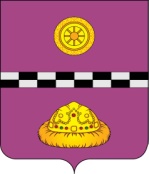  Администрация муниципального района«Княжпогостский»от 01 марта 2022г 	       № 60О внесении изменений в постановление администрации муниципального района «Княжпогостский» № 81 от 04.04.2016«Об утверждении Порядка проведения мониторинга по определению количества безнадзорных животных на территории муниципального района «Княжпогостский»Наименование муниципального образованияОбщее количество безнадзорных животных, ед.Общее количество безнадзорных животных, ед.Общее количество безнадзорных животных, ед.Возрастной состав безнадзорных животныхВозрастной состав безнадзорных животныхВозрастной состав безнадзорных животныхВозрастной состав безнадзорных животныхвсегов т.ч.в т.ч.собаксобаккошеккошексобаккошеквзрослыхмолоднякавзрослыхмолодняка